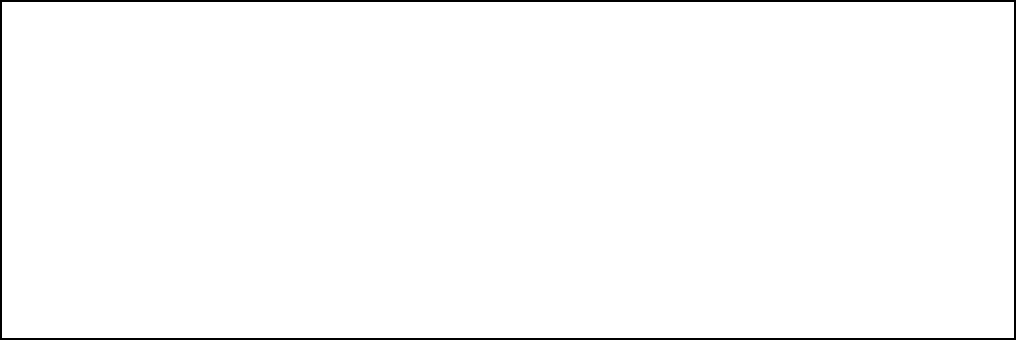 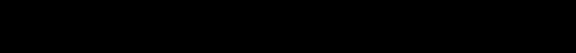 1 The Claimant is the party entitled to the unclaimed funds.2 The Applicant is the party filing the application. The Applicant and Claimant may be the same.3 The Owner of Record is the original payee.	Application for Payment of Unclaimed Funds	Page 2APPLICATION FOR PAYMENT OF UNCLAIMED FUNDSAPPLICATION FOR PAYMENT OF UNCLAIMED FUNDS1. Claim InformationFor the benefit of the Claimant(s)1 named below, application is made for the payment of unclaimed funds on deposit with the court. I have no knowledge that any other party may be entitled to these funds, and I am not aware of any dispute regarding these funds.Note: If there are joint Claimants, complete the fields below for both Claimants.1. Claim InformationFor the benefit of the Claimant(s)1 named below, application is made for the payment of unclaimed funds on deposit with the court. I have no knowledge that any other party may be entitled to these funds, and I am not aware of any dispute regarding these funds.Note: If there are joint Claimants, complete the fields below for both Claimants.Amount:Claimant’s Name:Claimant’s Current Mailing Address, Telephone Number, and Email Address:2. Applicant InformationApplicant2 represents that Claimant is entitled to receive the unclaimed funds because (check the statements that apply):Applicant is the Claimant and is the Owner of Record3 entitled to the unclaimed funds appearing on the records of the court.Applicant is the Claimant and is entitled to the unclaimed funds by assignment, purchase, merger, acquisition, succession or by other means.Applicant is Claimant’s representative (e.g., attorney or unclaimed funds locator).Applicant is a representative of the deceased Claimant’s estate.2. Applicant InformationApplicant2 represents that Claimant is entitled to receive the unclaimed funds because (check the statements that apply):Applicant is the Claimant and is the Owner of Record3 entitled to the unclaimed funds appearing on the records of the court.Applicant is the Claimant and is entitled to the unclaimed funds by assignment, purchase, merger, acquisition, succession or by other means.Applicant is Claimant’s representative (e.g., attorney or unclaimed funds locator).Applicant is a representative of the deceased Claimant’s estate.3. Supporting Documentation□	Applicant has read Bankruptcy Local Rule 3011-1 and is providing the required supporting documentation with this application.□	Applicant is a representative of a deceased claimant’s estate and is providing documentation demonstrating Applicant’s authority to serve as the estate representative.3. Supporting Documentation□	Applicant has read Bankruptcy Local Rule 3011-1 and is providing the required supporting documentation with this application.□	Applicant is a representative of a deceased claimant’s estate and is providing documentation demonstrating Applicant’s authority to serve as the estate representative.4. Notice to United States Attorney□		Applicant has sent a copy of this application and supporting documentation to the United States Attorney, pursuant to 28 U.S.C. § 2042, at the following address:Office of the United States Attorney Southern District of Texas [Court enters address here]4. Notice to United States Attorney□		Applicant has sent a copy of this application and supporting documentation to the United States Attorney, pursuant to 28 U.S.C. § 2042, at the following address:Office of the United States Attorney Southern District of Texas [Court enters address here]5. Applicant DeclarationPursuant to 28 U.S.C. § 1746, I declare under penalty of perjury under the laws of the United States of America that the foregoing is true and correct.5. Co-Applicant Declaration (if applicable)Pursuant to 28 U.S.C. § 1746, I declare under penalty of perjury under the laws of the United States of America that the foregoing is true and correct.Date: 	_ 	Date: 	_ 	 	_ 	_ 	 	_ 	__Signature of ApplicantSignature of Co-Applicant (if applicable) 	_ 	_ 	 	_ 	__Printed Name of ApplicantPrinted Name of Co-Applicant (if applicable)Address:Address:Telephone:	 	_  Telephone:	 	_  Email:	 	__Email:	 	__6. NotarizationSTATE OF  	6. NotarizationSTATE OF 	 COUNTY OF 	This Application for Unclaimed Funds, dated 		 was subscribed and sworn to before me this 	day of 	, 20 	bywho signed above and is personally known to me (or proved to me on the basis of satisfactory evidence) to be the person whose name is subscribed to the within instrument. WITNESS my hand and official seal.(SEAL)	Notary Public 	                                            My commission expires:COUNTY OF  	6. NotarizationSTATE OF 	 COUNTY OF 	This Application for Unclaimed Funds, dated 		 was subscribed and sworn to before me this 	day of 	, 20 	bywho signed above and is personally known to me (or proved to me on the basis of satisfactory evidence) to be the person whose name is subscribed to the within instrument. WITNESS my hand and official seal.(SEAL)	Notary Public 	                                            My commission expires:This Application for Unclaimed Funds, dated 		 was subscribed and sworn to before me this 	day of 	, 20 	by6. NotarizationSTATE OF 	 COUNTY OF 	This Application for Unclaimed Funds, dated 		 was subscribed and sworn to before me this 	day of 	, 20 	bywho signed above and is personally known to me (or proved to me on the basis of satisfactory evidence) to be the person whose name is subscribed to the within instrument. WITNESS my hand and official seal.(SEAL)	Notary Public 	                                            My commission expires:who signed above and is personally known to me (or proved to me on the basis of satisfactory evidence) to be the person whose name is subscribed to the within instrument. WITNESS my hand and official seal.6. NotarizationSTATE OF 	 COUNTY OF 	This Application for Unclaimed Funds, dated 		 was subscribed and sworn to before me this 	day of 	, 20 	bywho signed above and is personally known to me (or proved to me on the basis of satisfactory evidence) to be the person whose name is subscribed to the within instrument. WITNESS my hand and official seal.(SEAL)	Notary Public 	                                            My commission expires:(SEAL)	Notary Public  	6. NotarizationSTATE OF 	 COUNTY OF 	This Application for Unclaimed Funds, dated 		 was subscribed and sworn to before me this 	day of 	, 20 	bywho signed above and is personally known to me (or proved to me on the basis of satisfactory evidence) to be the person whose name is subscribed to the within instrument. WITNESS my hand and official seal.(SEAL)	Notary Public 	                                            My commission expires:My commission expires:6. NotarizationSTATE OF 	 COUNTY OF 	This Application for Unclaimed Funds, dated 		 was subscribed and sworn to before me this 	day of 	, 20 	bywho signed above and is personally known to me (or proved to me on the basis of satisfactory evidence) to be the person whose name is subscribed to the within instrument. WITNESS my hand and official seal.(SEAL)	Notary Public 	                                            My commission expires: